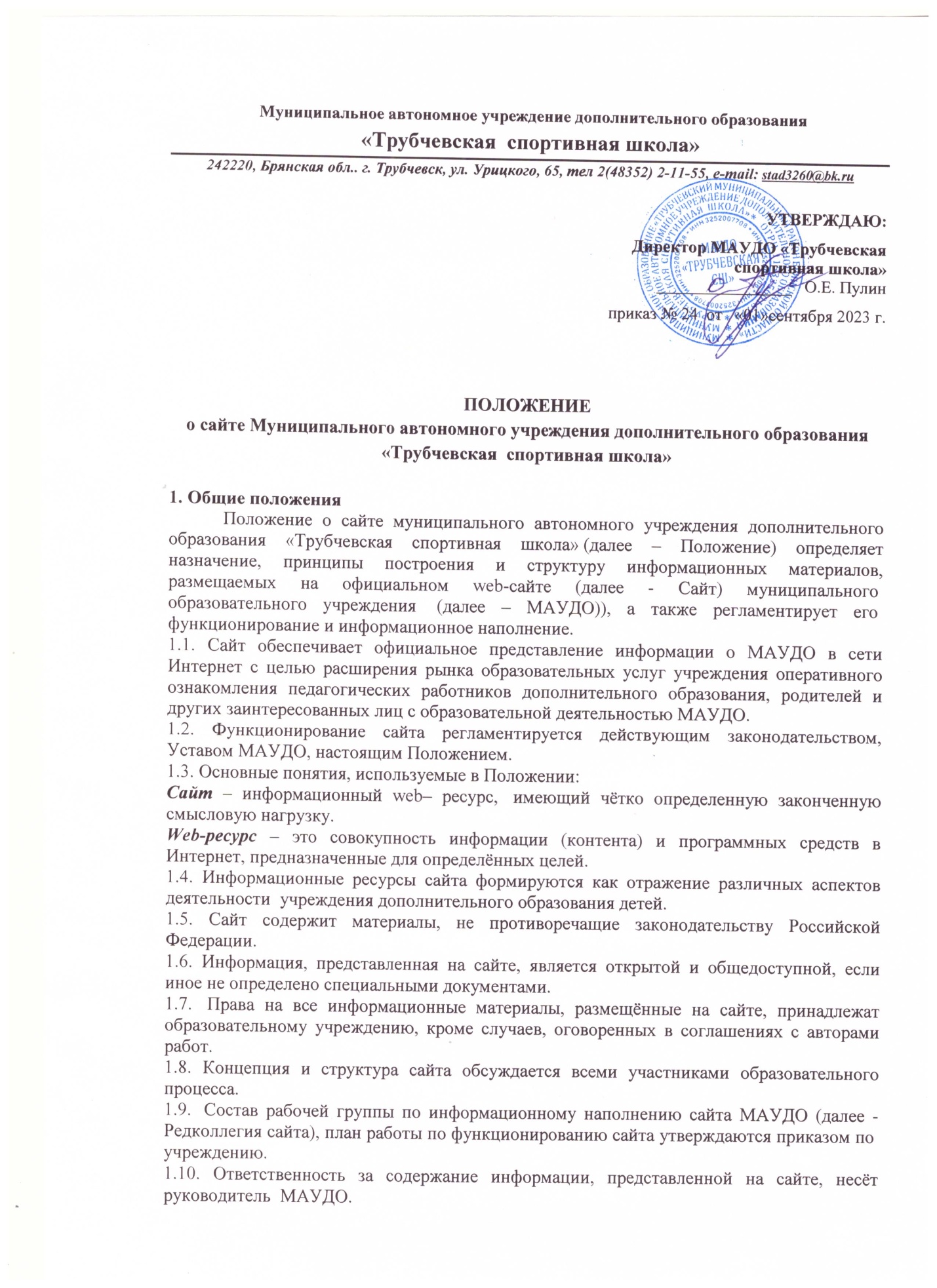 1.11. Ответственный за ведение Сайта назначается приказом по учреждению.1.12. Пользователем Сайта может быть любое лицо, имеющее технические возможности выхода в Интернет.2.     Цели, задачи Сайта2.1.  Целью Сайта МАУДО является оперативное и объективное информирование общественности о его деятельности, включение его в единое образовательное информационное пространство.2.2.   3адачи Сайта:2.2.1.  Информационное обеспечение оказания муниципальной услуги «Предоставление информации об организации дошкольного, общего и дополнительного образования» в электронном виде.2.2.2. Формирование целостного  позитивного имиджа образовательного учреждения.2.2.3. Систематическое информирование участников образовательного
процесса о качестве образовательных услуг в МАУДО.2.2.4. Презентация  достижений учащихся и педагогического коллектива  МАУДО его особенностей, истории развития, реализуемых образовательных программах.2.2.5.  Создание условий для взаимодействия участников образовательного процесса, социальных партнёров МАУДО2.2.6.  Осуществление обмена педагогическим опытом.2.2.7.   Стимулирование творческой активности педагогов дополнительного образования детей и родителей учащихся.3.     Информационный ресурс Сайта3.1.       Информационный ресурс Сайта формируется в соответствии с деятельностью всех структурных подразделений МАУДО, педагогических работников дополнительного образования детей, учащихся, родителей, деловых партнёров и прочих заинтересованных лиц.3.2.       Информационный ресурс Сайта является открытым и общедоступным.3.3.       На Сайте МАУДО размещается обязательная информация, регламентирующая его деятельность: 4. Ответственность и обязанности за обеспечение функционирования официального сайта МАУДО4.1. Обязанности лиц, назначенных приказом руководителя МАУДО:– обеспечение взаимодействия с третьими лицами на основании договора и обеспечение постоянного контроля за функционированием официального сайта МАУДО;– своевременное и достоверное предоставление информации третьему лицу для обновления инвариантного и вариативного блоков;– предоставление информации о достижениях и новостях МАУДО не реже 1 раза в 5 дней.4.2. Для поддержания работоспособности официального сайта МАУДО в сети "Интернет" возможно заключение договора с третьим лицом (при этом на третье лицо возлагаются обязанности, определенные п.3.2 Положения).4.3. При разделении обязанностей по обеспечению функционирования официального сайта МАУДО между участниками образовательного процесса и третьим лицом обязанности первых прописываются в приказе руководителя МАУДО, обязанности второго – в договоре МАУДО с третьим лицом.4.4. Иные  (необходимые или не учтенные Положением) обязанности, могут быть прописаны в приказе руководителя МАУДО или определены договором МАУДО с третьим лицом.4.5.Дисциплинарная и иная предусмотренная действующим законодательством РФ ответственность за качество, своевременность и достоверность информационных материалов возлагается на ответственных лиц МАУДО, согласно п.3.5 Положения.4.6. Порядок привлечения к ответственности лиц, обеспечивающих создание и функционирование официального сайта МАУДО по договору, устанавливается действующим законодательством РФ.4.9. Лица, ответственные за функционирование официального сайта МАУДО, несут ответственность:–за отсутствие на официальном сайте МАУДО информации, предусмотренной п.2.8.Положения;–за нарушение сроков обновления информации в соответствии с п.п. 3.8, 4.3Положения;–за размещение на официальном сайте МАУДО информации, противоречащей пп.2.4,2.5 Положения;–за размещение на официальном сайте МАУДО недостоверной информации.5. Финансовое, материально-техническое обеспечение функционирования официального сайта МАУДО5.1. Оплата работы третьего лица по обеспечению функционирования официального сайта МАУДО производится на основании договора, заключенного в письменной форме, за счет средств субсидии на финансовое обеспечение выполнения муниципального заданияМеню сайта МАУДО «Трубчевская СШ»( многопрофильные)Меню сайта МАУДО «Трубчевская СШ»3.4.           На Сайте могут быть размещены другие информационные ресурсы:§  общая информация о МАУДО как муниципальном образовательном   учреждении дополнительного  образования детей города;§  материалы об инновационной деятельности педагогического коллектива, опытах работы;§  материалы о персоналиях — руководителях, педагогических работниках, учащихся, деловых партнёрах и т. д. с переходом на их сайты;§  фотоальбом;§  гостевая книга.3.5.            На Сайте МАУДО не допускается размещение противоправной информации и информации, не имеющей отношения к деятельности МАУДО и образованию, разжигающей межнациональную рознь, призывающей к насилию, не подлежащей свободному распространению в соответствии с законодательством Российской Федерации.4.     Редколлегия Сайта4.1.           Для обеспечения оформления и функционирования Сайта создается
редколлегия, в состав которой могут входить:§  заместитель руководителя  МАУДО, специалист, курирующий вопросы информатизации учреждения;§  тренеры-преподаватели МАУДО;§  родители учащихся.4.2.           Заместитель руководителя  или педагогический работник МАУДО, ответственный за информатизацию образовательного процесса, обеспечивает оперативный контроль качества выполнения всех видов работ с Сайтом МАУДО и соответствие их согласно п.3.3 настоящего Положения.4.3.           Непосредственный контроль за целостность и доступность информационного ресурса Сайта МАУДО возлагается на ответственного за ведение Сайта, который назначается приказом по учреждению.5.     Организация информационного наполнения и сопровождения Сайта5.1.              Члены Редколлегии Сайта обеспечивают формирование информационного материала, который должен быть размещён на сайте.5.2.              Ответственный за ведение Сайта осуществляет:§  размещение информационных материалов на Сайте МАУДО;§  консультирование членов редколлегии о подготовке материалов и о требованиях к его оформлению;§  изменение структуры Сайта, по согласованию с руководителем  МАУДО.6. Ответственность         6.1.Ответственность за недостоверное, несвоевременное или некачественное предоставление информации (в т.ч. с грамматическими или синтаксическими ошибками) для размещения на Сайте несёт руководитель МАУДО. Документы длительного действия Документы длительного действия Документы длительного действия Документы длительного действия Документы длительного действия Документы длительного действия№ п\пНаименование раздела в меню сайтаНаименование раздела в меню сайтаСодержаниеСрокиразмещенияПродолжительность действия документа1Муниципальная услуга.Информация о МАУДОМуниципальная услуга.Информация о МАУДОЮридический адрес, телефон, факс, e-mail, адрес сайта, ФИО заведующего, кол-во учащихся, режим работы МАУДО, групп, педагогический коллектив, заслуги педагогического коллектива и др.постоянноМеняется по мере необходимости2НовостиНовостиМатериалы о событиях текущей жизни МАУДО; проводимых в МАУДО мероприятиях, архивы новостейПо мере необходимости, но не реже  1- раза в 2 недели, с указанием даты размещенияЧерез  2 недели после размещения переносятся в архив3 Устав МАУДО Устав МАУДОУстав, изменения и дополнения к УставуПосле утвержденияпостоянно4ПрограммаразвитияПрограммаразвитияПрограмма, промежуточный и ежегодный анализ результатов реализации ПрограммыПо мере необходимостиНа принятый срок5Структура управления МАУДОСтруктура управления МАУДОВнутреннее управление МАУДО и формы самоуправленияпостояннопостоянно6Образовательная деятельностьОбразовательная деятельностьРеализуемые программы, расписание, планы работы, объявленияпостоянноПо мере необходимости переносятся в архив7Воспитательная работаВоспитательная работаРеализуемые программы, расписание кружков, планы работы, объявления. Платные дополнительные  образовательные и иные услуги.постояннопостоянно8ИнновацииИнновацииПрограммы, проекты, отчёты о ходе и результатах инновационной деятельности, нормативно-правовые документы,  поощрение лучших педагогов-9Порядокприёма детей в МАУДОПорядокприёма детей в МАУДОПорядок приёма, перечень необходимых документов для зачисления ребёнка в МАУДО,  перечень документов для родителей необходимых для ознакомления.постоянноМеняется по мере необходимости10Положение о сайтеПоложение о сайтеПоложение, изменения, дополненияпостоянноПо мере необходимости11Методическая копилкаМетодическая копилкаМетодические материалы педагогов и специалистов (советы, рекомендации, консультации).Мультимедийные  разработки занятий и других мероприятий с переходом на страницы педагогов.Не реже одного раза в месяцПо мере необходимости переносятся в архив12МероприятияМероприятияПоложения о мероприятиях, итоги мероприятий , фотоматериалыЗа месяц до начала конкурсаПо мере необходимости переносятся в архив13Вопрос - ответВопрос - ответОтветы на вопросы посетителей сайтапостоянноПо мере необходимости переносятся в архив14КонтактыКонтактыКонтактные телефоны руководителей и специалистов МАУДОпостояннопостоянноПостоянно работающие разделыПостоянно работающие разделыПостоянно работающие разделыПостоянно работающие разделыПостоянно работающие разделыПостоянно работающие разделы15Карта сайтаСодержание  информации во всех разделах сайта и ссылки на все документыСодержание  информации во всех разделах сайта и ссылки на все документыРазмещаются по мере поступления информации-16ФорумОбсуждения вопросов организации образовательного процесса всеми его участникамиОбсуждения вопросов организации образовательного процесса всеми его участниками--17СтатистикапосещенияПодсчет посещаемости web-сайта и его эффективности. Мониторинг результатов продвижения ресурсаПодсчет посещаемости web-сайта и его эффективности. Мониторинг результатов продвижения ресурса--18Написать нам письмоОбеспечение обратной связи c пользователями путём приёма отзывов и запросов пользователей по e-mail через заполнение специальных форм на сайтеОбеспечение обратной связи c пользователями путём приёма отзывов и запросов пользователей по e-mail через заполнение специальных форм на сайтепостоянноДокументы длительного действияДокументы длительного действияДокументы длительного действияДокументы длительного действияДокументы длительного действияДокументы длительного действия№ п\пНаименование раздела в меню сайтаНаименование раздела в меню сайтаСодержаниеСрокиразмещенияПродолжительность действия документа1Муниципальная услуга.Информация о спортивной школеМуниципальная услуга.Информация о спортивной школеЮридический адрес, телефон, факс, e-mail, адрес сайта, ФИО заведующего, кол-во учащихся, режим работы спортивной школы, групп, педагогический коллектив, заслуги педагогического коллектива и др.постоянноМеняется                           по мере необходимости2НовостиНовостиМатериалы о событиях текущей жизни спортивной школы; соревнованиях, проводимых в школе, мероприятиях, архивы новостейПо мере необходимости, но не реже  1- раза в 2 недели, с указанием даты размещенияЧерез  2 недели после размещения переносятся в архив3 Устав спортивной школы Устав спортивной школыУстав, изменения и дополнения к УставуПосле утвержденияпостоянно4ПрограммаразвитияПрограммаразвитияПрограмма, промежуточный и ежегодный анализ результатов реализации ПрограммыПо мере необходимостиНа принятый срок5Структура управления спортивной школыСтруктура управления спортивной школыВнутреннее управление МАУДО и формы самоуправленияпостояннопостоянно6Положение об Управляющем СоветеПоложение об Управляющем СоветеПоложение об УС, состав, комиссии совета, связь с советомРешения УС выносятся на следующий деньНа принятый срок7Страничка тренера (Методическая копилка)Страничка тренера (Методическая копилка)Учебно-методические материалы тренера, методистовНе реже одного раза в месяцПо мере необходимости переносятся в архив8ДостиженияДостиженияМатериалы о достижениях учащихся, тренеров, педагогического состава.Не реже одного раза в месяцПо мере необходимости переносятся в архив9Порядокприёма детей в спортивную школуПорядокприёма детей в спортивную школуПорядок приёма, перечень необходимых документов для зачисления ребёнка в МАУДО,  перечень документов для родителей, необходимых для ознакомления.постоянноМеняется по мере необходимости10Положение о сайтеПоложение о сайтеПоложение, изменения, дополненияпостоянноПо мере необходимости11СоревнованияСоревнованияПоложения о соревнованиях, итоги мероприятий , фотоматериалыЗа месяц до начала конкурсаПо мере необходимости переносятся в архив12Вопрос - ответВопрос - ответОтветы на вопросы посетителей сайтапостоянноПо мере необходимости переносятся в архив13КонтактыКонтактыКонтактные телефоны руководителей и специалистов ДОУпостояннопостоянноПостоянно работающие разделыПостоянно работающие разделыПостоянно работающие разделыПостоянно работающие разделыПостоянно работающие разделыПостоянно работающие разделы14Карта сайтаСодержание  информации во всех разделах сайта и ссылки на все документыСодержание  информации во всех разделах сайта и ссылки на все документыРазмещаются по мере поступления информации-15ФорумОбсуждения вопросов организации образовательного процесса всеми его участникамиОбсуждения вопросов организации образовательного процесса всеми его участниками--16СтатистикапосещенияПодсчет посещаемости web-сайта и его эффективности. Мониторинг результатов продвижения ресурсаПодсчет посещаемости web-сайта и его эффективности. Мониторинг результатов продвижения ресурса--17Написать нам письмоОбеспечение обратной связи c пользователями путём приёма отзывов и запросов пользователей по e-mail через заполнение специальных форм на сайтеОбеспечение обратной связи c пользователями путём приёма отзывов и запросов пользователей по e-mail через заполнение специальных форм на сайтепостоянно